ЭКОЛОГИЧЕСКИЙ МАРАФОН «В ГАРМОНИИ С ПРИРОДОЙ»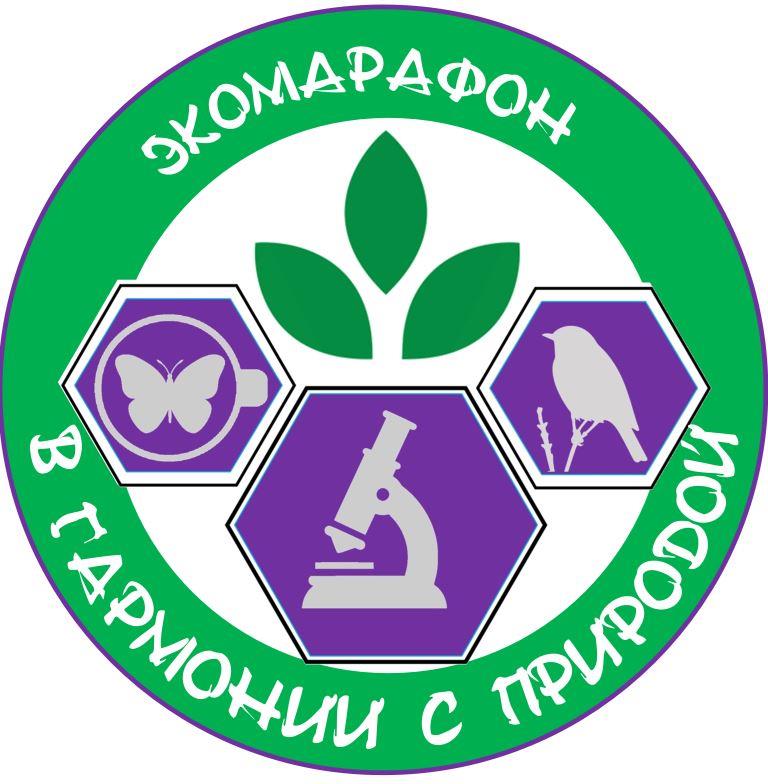 Третий этап марафона«ЭКОЛОГИЧЕСКИЙ КРОССВОРД»Возрастная категория 15-18 летЗадание: сохраните на свой компьютер бланк ответов, заполните анкетные данные и выполните задание третьего этапа и разместите его на второй странице данного бланка. Переименуйте заполненный бланк ответов: «3 этап 15-18 лет Фамилия» и отправьте его на email: naukadebc27@yandex.ru«ЭКОЛОГИЧЕСКИЙ КРОССВОРД»По горизонтали:1. Зелёные растения, производители органического вещества.5. Свойство биологических систем автоматически устанавливать и поддерживать на определённом, относительно постоянном уровне те или иные физиологические или другие биологические показатели.8. Где происходит процесс фотосинтеза у растений.10. Растительное сообщество, исторически сложившееся в результате сочетания взаимодействующих растений на однородном участке территории.13. Форма взаимоотношений двух различных видов организмов, имеющая антагонистический характер, когда один из них использует другого в качестве среды обитания.14. Совокупность особей одного вида, занимающих определённый ареал, свободно скрещивающихся друг с другом, имеющие общее происхождение, генетическую основу и в той или иной степени изолированных от других популяций данного вида.17. Структурная и функциональная единица наследственности живых организмов.По вертикали:2. Химические элементы, соединяясь между собой, образуют неорганические и … вещества.3.  Скачкообразные качественные изменения наследственно обусловленного признака.4. Устойчивая саморегулирующаяся экологическая система, в которой органические компоненты неразрывно связаны с неорганическими компонентами.6. Разрушители органических остатков.7. Специфическое ощущение присутствия в воздухе летучих пахучих веществ, обнаруживаемых химическими рецепторами обоняния, расположенными в носовой полости.9. Способность организма защищать себя от чужеродных тел.11. Способность организмов приобретать отличия от других особей своего вида.12. Количество особей на единицу площади или объёма той или иной среды.15. Сообщество растений и животных, населяющих одну территорию, взаимно связанных в цепи питания и влияющих друг на друга.16. Цепи взаимосвязанных видов, последовательно извлекающих органическое вещество и энергию из исходного пищевого вещества; каждое предыдущее звено является пищей для следующего.Максимальное количество баллов – 17. ФИО участника ФИО участника возраствозрастОбразовательная организация, детское объединениеОбразовательная организация, детское объединениеЭлектронный адрес/телефонЭлектронный адрес/телефонРуководитель (если есть)Руководитель (если есть)ЗАДАНИЕ ТРЕТЬЕГО ЭТАПА – «ЭКОЛОГИЧЕСКИЙ КРОССВОРД»ЗАДАНИЕ ТРЕТЬЕГО ЭТАПА – «ЭКОЛОГИЧЕСКИЙ КРОССВОРД»ЗАДАНИЕ ТРЕТЬЕГО ЭТАПА – «ЭКОЛОГИЧЕСКИЙ КРОССВОРД»ЗАДАНИЕ ТРЕТЬЕГО ЭТАПА – «ЭКОЛОГИЧЕСКИЙ КРОССВОРД»ЗАДАНИЕ ТРЕТЬЕГО ЭТАПА – «ЭКОЛОГИЧЕСКИЙ КРОССВОРД»Здравствуйте уважаемые участники экомарафона «В гармонии с природой».Сегодня мы предлагаем Вам выполнить задание третьего тура:Здравствуйте уважаемые участники экомарафона «В гармонии с природой».Сегодня мы предлагаем Вам выполнить задание третьего тура:Здравствуйте уважаемые участники экомарафона «В гармонии с природой».Сегодня мы предлагаем Вам выполнить задание третьего тура:Здравствуйте уважаемые участники экомарафона «В гармонии с природой».Сегодня мы предлагаем Вам выполнить задание третьего тура:Здравствуйте уважаемые участники экомарафона «В гармонии с природой».Сегодня мы предлагаем Вам выполнить задание третьего тура:ЗАДАНИЕ: Для выполнения этого задания тебе понадобятся знания об экологии и биологии, пользоваться словарём и дополнительной литературой разрешается. Кроссворд для заполнения и вопросы размещены на второй странице этого бланка.  Выполняй и отправляй на email: naukadebc27@yandex.ru За этот этап ты можешь набрать 17 баллов, все зависит от количества правильных ответов.ЖЕЛАЕМ ТЕБЕ УДАЧИ В ВЫПОЛНЕНИИ ЗАДАНИЯ! ЖДЕМ ТВОЮ РАБОТУ.ЗАДАНИЕ: Для выполнения этого задания тебе понадобятся знания об экологии и биологии, пользоваться словарём и дополнительной литературой разрешается. Кроссворд для заполнения и вопросы размещены на второй странице этого бланка.  Выполняй и отправляй на email: naukadebc27@yandex.ru За этот этап ты можешь набрать 17 баллов, все зависит от количества правильных ответов.ЖЕЛАЕМ ТЕБЕ УДАЧИ В ВЫПОЛНЕНИИ ЗАДАНИЯ! ЖДЕМ ТВОЮ РАБОТУ.ЗАДАНИЕ: Для выполнения этого задания тебе понадобятся знания об экологии и биологии, пользоваться словарём и дополнительной литературой разрешается. Кроссворд для заполнения и вопросы размещены на второй странице этого бланка.  Выполняй и отправляй на email: naukadebc27@yandex.ru За этот этап ты можешь набрать 17 баллов, все зависит от количества правильных ответов.ЖЕЛАЕМ ТЕБЕ УДАЧИ В ВЫПОЛНЕНИИ ЗАДАНИЯ! ЖДЕМ ТВОЮ РАБОТУ.6161581241171032117914135